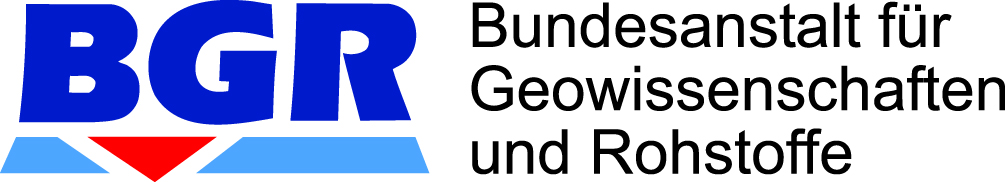 Pressemitteilung 							       Hannover, den 25.11.2019BodenBewegungsdienst Deutschland geht onlineHebungen und Senkungen an der Erdoberfläche – beobachtet aus dem AllBewegungsdaten der Erdoberfläche in Deutschland werden jetzt durch eine Webanwendung der Bundesanstalt für Geowissenschaften und Rohstoffe (BGR) sichtbar. Möglich macht dies der BodenBewegungsdienst Deutschland (BBD), der heute als BGR-Webdienst online geht. Er basiert auf Satellitendaten der europäischen Copernicus-Mission. Das Monitoringsystem zeichnet mit Hilfe der beiden Sentinel-1-Radarsatelliten alle sechs Tage die Entfernung zu Millionen von Messpunkten in Deutschland auf. Auf diese Weise können Bodenbewegungen millimetergenau erfasst werden. Die Daten des aktuellen BodenBewegungsdienstes umfassen zunächst den Zeitraum von 2014 bis 2018 und werden künftig regelmäßig auf den neuesten Stand gebracht. Die Webansicht zeigt mit Hilfe farbiger Markierungspunkte die Bodenbewegungen in Deutschland. Senkungen sind in Rot dargestellt, Hebungen in Blau. Positiv: der überwiegende Flächenanteil ist Grün. An diesen Stellen wurden keine signifikanten Bewegungen festgestellt. Ursachen für die unterschiedlichen Bewegungsprozesse sind die Geologie Deutschlands und die vielfältige Nutzung des Untergrundes wie z.B. lösliche und quellende Gesteinsformationen, Erdrutsche, Bodenverdichtung, Schwankungen des Grundwasserspiegels, Erdgas- und Erdölförderung, Bergbau, Kavernen- und Porenspeicherbetrieb.  Nicht erfasste Bodenbewegungen können eine Gefahr für Bevölkerung, Bauwerke, Betriebe und Infrastruktur darstellen. „Der BodenBewegungsdienst Deutschland bietet ein neues Verfahren, natürliche und anthropogen verursachte Hebungen und Senkungen zu erkennen und zeitliche Veränderungen zu beobachten. Der Dienst ist eine hilfreiche Ergänzung konventioneller Monitoring-Techniken“, so BGR-Präsident Prof. Dr. Ralph Watzel. Weitere InformationenBodenBewegungsdienst Deutschland auf der BGR-Website:http://bodenbewegungsdienst.bgr.de/Erläuterungen zum BodenBewegungsdienst Deutschland:https://www.bgr.bund.de/DE/Themen/GG_Fernerkundung/BodenBewegungsdienst_Deutschland/bodenbewegungsdienst_deutschland_node.html Fachlicher Ansprechpartner Dr. Thomas Lege, E-Mail: Thomas.Lege@bgr.de, Tel. 0511 643 3001Pressesprecher: Andreas Beuge, Tel.: 0511 643 2679E-Mail: andreas.beuge@bgr.de, Internet: http://www.bgr.bund.de